              Nesecret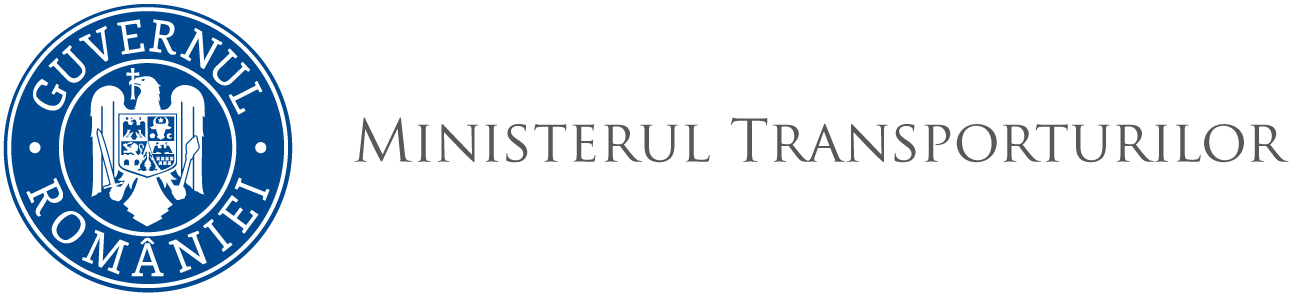 DIRECŢIA TRANSPORT NAVAL				       Nr.                	                       Data             REFERAT DE APROBAREal Ordinului ministrului transporturilor privind publicarea acceptării amendamentelor la Convenția internațională din 1974 pentru ocrotirea vieții omenești pe mare, așa cum a fost amendată, adoptate de Organizația Maritimă Internațională prin Rezoluția MSC.404(96) a Comitetului de siguranță maritimă din 19 mai 2016Organizația Maritimă Internațională (OMI), înființată prin Convenția de la Geneva din 1948, cu sediul la Londra, este instituția specializată din sistemul Națiunilor Unite în domeniul navigației maritime comerciale internaționale şi are ca scop principal elaborarea cadrului juridic, tehnic și organizatoric pentru asigurarea siguranței navigației, securității navelor și a instalațiilor portuare și prevenirii poluării mediului marin de către nave. România este stat membru al acestei organizații ca urmare a aderării, prin Decretul Consiliului de Stat nr.114/1965, la Convenția de la Geneva din 1948 privind crearea OMI şi în prezent este parte la toate convențiile internaționale principale privind siguranța maritimă, securitatea maritimă și prevenirea poluării mediului marin de către nave, adoptate sub egida OMI.În vederea realizării scopurilor sale, OMI organizează conferințe internaționale și sesiuni ale Adunării statelor membre și ale comitetelor sale, pentru adoptarea convențiilor maritime, codurilor și rezoluțiilor în domeniu.Una dintre cele mai importante convenții privind siguranța navigației, adoptate de OMI, este Convenția internațională din 1974 pentru ocrotirea vieții omenești pe mare (Convenția SOLAS 1974), la care România a aderat prin Decretul nr. 80/1979. Prevederile anexei la această convenție, structurată în paisprezece capitole, care cuprinde reguli privind construcția, dotarea și operarea navelor maritime, sunt perfecționate continuu prin rezoluții de amendare, adoptate în cadrul sesiunilor Comitetului de siguranță maritimă (MSC) al OMI; menționăm că toate amendamentele intrate în vigoare pe plan internațional până în prezent, au fost implementate în legislația națională prin acte normative specifice.În anul 2016 au fost adoptate noi amendamente la Convenția SOLAS 1974 în sesiunea 96 a MSC prin Rezoluția MSC.404(96).Aceste amendamente constau în  numeroase modificări și completări punctuale la următoarele părți ale Convenției SOLAS 1974, și anume în:Capitolul II-2-Construcție-protecția contra incendiului, detectarea și stingerea incendiului-Partea A, regula 3-Definiții (zona de aterizare a elicopterului și zona de ridicare cu vinciul).-Partea D, regula 13 -Mijloace de evacuare (analiza evacuării pentru navele de pasageri)-Partea G, regula 18-Facilități pentru elicopter Capitolul III - Mijloace și dispozitive de salvare-Partea A, regula 3-Definiții (Cerințe pentru întreținerea, examinarea amănunțită, încercarea operațională, revizia generală și reparația),-Partea B, regula 20-Pregătirea pentru funcționare, întreținere și inspecții.Prin aceste amendamente se stabilesc cerințe noi aplicabile pentru nave și mijloacele de salvare în care se menționează că întreținerea, examinarea amănunțită, încercarea operațională, revizia generală și reparația bărcilor de salvare și a bărcilor de urgență, a instalațiilor de lansare la apă și a mecanismului de declanșare  trebuie să se efectueze în conformitate cu Cerințele pentru întreținerea, examinarea amănunțită, încercarea operațională, revizia generală și reparația bărcilor de salvare și a bărcilor de urgență, a instalațiilor de lansare la apă și a mecanismului de declanșare, așa cum au fost adoptate prin Rezoluția MSC.402(96) de MSC al OMI.Rezoluția  MSC.404(96) urmează să intre în vigoare la 1 ianuarie 2020.Întrucât la 1 iulie 2019 au fost îndeplinite condițiile de acceptare a amendamentelor la Convenția SOLAS 1974 adoptate prin anexa la Rezoluția MSC.404(96) (prin așa-numita procedură de acceptare tacită), în conformitate cu prevederile specifice ale acestei convenții precizate în rezoluție, respectivele amendamente vor intra în vigoare pe plan internațional la 1 ianuarie 2020.În temeiul prevederilor art. 4 alin. (1) din Ordonanța Guvernului nr. 42/1997 privind transportul maritim și pe căile navigabile interioare, republicată, cu modificările şi completările ulterioare, precum și ale art. 2 pct. 20 precum și ale art. 5 alin. (4)  din Hotărârea Guvernului nr. 21/2015, Ministerul Transporturilor, în calitatea sa de autoritate de stat în domeniul transportului maritim și pe căile navigabile, respectiv de organ de specialitate al administrației publice centrale, asigură ducerea la îndeplinire a obligațiilor ce revin statului din acordurile și convențiile internaționale la care România este parte și, respectiv, ia măsuri de aplicare a convențiilor internaționale din domeniul său de activitate.	Având în vedere cele de mai sus, am elaborat alăturatul proiect de Ordin al ministrului transporturilor privind publicarea acceptării amendamentelor la Convenția internațională din 1974 pentru ocrotirea vieții omenești pe mare, așa cum a fost amendată, adoptate de Organizația Maritimă Internațională prin Rezoluția MSC.404(96) a Comitetului de siguranță maritimă din 19 mai 2016, pe care, dacă sunteți de acord, vă rugăm să îl aprobați.DIRECTOR Gabriela MURGEANU